ÖZGEÇMİŞRev: 06.2017 Adı- SoyadıZELİHA SİLLELİ ÜNAL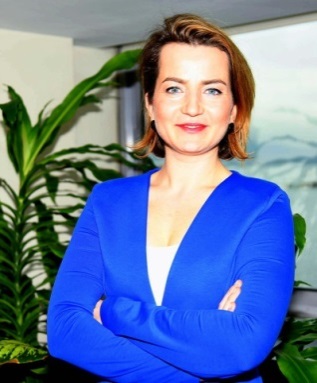 Doğum Tarihi28.02.1978 / İzmir Cep Telefonu 0 555 499 62 82 E-posta zelihasilleli@gmail.com İlgi Alanları Proje Yönetimi, Toplam Kalite, EFQM Mükemmellik Modeli, Süreç Yönetimi, Stratejik Plan, Risk Yönetimi, EnMSProje Yönetimi, Toplam Kalite, EFQM Mükemmellik Modeli, Süreç Yönetimi, Stratejik Plan, Risk Yönetimi, EnMSİş Tecrübesi Yıl 	        Firma/ Kurum 				      Görevi 2017-…….     Enerji Sanayicileri ve İşadamları Derneği (ENSİA)   Genel Sekreteri 2008-2017     Ege Bölgesi Sanayi Odası			      Proje Danışmanı2007-2008     Ege Bölgesi Sanayi Odası			      Proje Koordinatörü2006-2007     Ege Çağdaş Eğitim Vakfı 			      Kaynak Yaratma ve Halkla İlişkiler Sorumlusu 2003-2006     Ege Üniversitesi 				      Toplum Merkezi Proje Destek Ofisi Sorumlusu 2000-2003     Eli Lily İlaç Firması 				      Ürün Temsilcisi Yıl 	        Firma/ Kurum 				      Görevi 2017-…….     Enerji Sanayicileri ve İşadamları Derneği (ENSİA)   Genel Sekreteri 2008-2017     Ege Bölgesi Sanayi Odası			      Proje Danışmanı2007-2008     Ege Bölgesi Sanayi Odası			      Proje Koordinatörü2006-2007     Ege Çağdaş Eğitim Vakfı 			      Kaynak Yaratma ve Halkla İlişkiler Sorumlusu 2003-2006     Ege Üniversitesi 				      Toplum Merkezi Proje Destek Ofisi Sorumlusu 2000-2003     Eli Lily İlaç Firması 				      Ürün Temsilcisi EğitimYıl 		Okul/ Üniversite 		2014-      	Ege Üniversitesi Sosyal Bilimler Enstitüsü / Halkla İlişkiler ve Tanıtım /  Doktora 			Tez: “Rekabet Stratejisi Olarak Kümelenme: Enerji Kümelerinde EFQM Temelli Yönetişim Modeli” 2003-2014	Ege Üniversitesi Sosyal Bilimler Enstitüsü / Halkla İlişkiler ve Tanıtım / Yüksek Lisans 			Tez: “Proje Yönetiminde Halkla İlişkilerin Rolü ve Önemi” 1994-1998	Ege Üniversitesi Fen Fakültesi Kimya Bölümü Lisans		Yıl 		Okul/ Üniversite 		2014-      	Ege Üniversitesi Sosyal Bilimler Enstitüsü / Halkla İlişkiler ve Tanıtım /  Doktora 			Tez: “Rekabet Stratejisi Olarak Kümelenme: Enerji Kümelerinde EFQM Temelli Yönetişim Modeli” 2003-2014	Ege Üniversitesi Sosyal Bilimler Enstitüsü / Halkla İlişkiler ve Tanıtım / Yüksek Lisans 			Tez: “Proje Yönetiminde Halkla İlişkilerin Rolü ve Önemi” 1994-1998	Ege Üniversitesi Fen Fakültesi Kimya Bölümü Lisans		Yürüttüğü ve/veya Görev Aldığı Projeler Türkiye’de Sanayide Enerji Verimliliğinin Arttırılması Projesi /2014- Devam EdiyorEnerji Bakanlığı & UNDP & UNIDO işbirliği ile yürütülen proje kapsamında Sanayi kuruluşlarında ve KOBİ’lerde yaşayan ISO 50001 altyapısını oluşturmak için Enerji Yönetim Sisteminin kurulması sürecinde ENMS danışmanı olarak görev almak Ege Bölgesi Sanayi Odası-Enerji ve Enerji Verimliliği Çalışma Grubu /2011- 2016/  Enerji sektörüne yönelik faaliyet gösteren üniversite, STK, kamu lurum ve kuruluşlar arasında iletişim ve işbirliği sağlamak, yenilenebilir enerji sektörünün kümelenmesine yönelik proje ve çalışmaları yürütmek  Ege Bölgesi Sanayi Odası / Kurumsallaşma Projesi / Kasım 2010- 2016 Avrupa Kalite Vakfı tarafından referans yönetim modeli olarak oluşturulan ve tüm dünyada 30.000’den fazla kuruluş tarafından uygulanan “EFQM Mükemmellik Modeli”nin, TOBB’a bağlı olan diğer 365 odaya örnek olacak şekilde uygulanması için kurulan Toplam Kalite Ekibi’nde aktif olarak yer almak; (Kurulan ve iyileştirilen sistemler; Stratejik Plan, Kurum Kültürü, Liderlik Kültürü, Performans Yönetim Sistemi, İşbirliği Yönetimi, Kaynak Yönetimi, Bilgi Yönetimi,  Süreç Yönetimi, Risk Yönetimi, Müşteri İlişikleri Yönetimi, Kalite Sistemleri ISO 9001, ISO 10002, ISO 27001), Alınan Ödüller: 2012 Ege Bölgesi Mükemmellik Başarı Ödülü, 2014 Ege Bölgesi Mükemmellik Büyük Ödülü ve Türkiye Mükemmellik ÖdülüAnaokulundan Üniversiteye Enerji Verimliliği Bilincini Arttırma Projesi / Eylül-Aralık 2014/ EBSO, Yaşar Üniversitesi, EMO, MMO, Enerij verimlilği Derneği ve İl Milli Eğitim Müdürlüğü ile yapılan işbirliği kapsamında Enerji Verimliliği konusunda toplumsal bilinç seviyesini arttırmak amacıyla hazırlanan sosyal sorumluluk projesini planlamamk ve destek olmak İZBAŞ Enerji ve Çevre Ortak Yönetim Tesisi Kuruluş Fizibilite Çalışması / Kasım 2012- Mart 2013/ İzmir Kalkınma Ajansı “2012 Doğrudan Faaliyet Destek Programı” ndan yaralanılarak; EBSO ve İzmir Serbest Bölgesi işbirliği kapsamında; OSB’lerde atık ve enerji yönetiminin bütünleşik bir metodoloji geliştirmek amacıyla hazırlanan projenin koordinatörlüğünü yapmak İzmir’in Girişimci Kadınları Projesi / 14.07.2008-30.04.2010/ İzmir Kalkınma Ajansı “Sosyal Kalkınma Mali Destek Programı” kapsamında fon sağlanan proje, EBSO, İzmir Valiliği ve İzmir Sanayici ve İşadamları Derneği işbirliği planlanmıştır. İzmir’de iş dünyasından, sivil toplumdan (STK) ve ev hanımlarından oluşan 100 katılımcı kadını üretmeleri, istihdam yaratmaları ve ekonomik açıdan daha etkin konuma gelebilmeleri için kooperatif, dernek ve şirket oluşumu süreçlerine yönlendirmek amacıyla hazırlanan projenin yazılması  sürecinde görev almak İzmir’in Lider Kadınları Projesi / 17.12.2007-17.07.2008/ “Bin Yıl Kalkınma Hedefleri Fonu” ndan yararlanılarak; Ege Bölgesi Sanayi Odası (EBSO), İzmir Valiliği ve İzmir Büyükşehir Belediyesi ile yapılan işbirliği kapsamında;  İzmir’de iş dünyası, sivil toplum ve yerel yönetim alanında yönetici kadınların liderlik vasıflarını geliştirmek, özendirmek ve bu grupların etkileşimlerini arttırmak amacıyla hazırlanan İZMİR’İN LİDER KADINLARI projesinin hazırlanması ve yürütülmesi sürecinde görev almak Sürdürülebilir Kalkınma Yolunda Sanayi Kuruluşlarında Çevre Bilincinin Oluşturulması Projesi / 30.11.2006- 30.12.2007 / Ege Bölesi Sanayi Odası tarafından; Ege Üniversitesi Çevre Araştırma ve Uygulama Merkezi ve ABİGEM ile işbirliği sağlanarak, EBSO Çevre Komitesi, EBSO Üniversite Sanayi İşbirliği Koordinasyon Kurulu’nun desteği alınarak “Sürdürülebilir Kalkınma Yolunda Sanayi Kuruluşlarında Çevre Bilincinin Oluşturulması Projesi”, AB Sürdürülebilir Kalkınmanın Sektörel Politikalara Entegrasyonu programı kapsamında yürütülmüştür. Aliağa, İzmir Atatürk, Kemalpaşa ve Tire Organize Sanayi Bölgeleri’nde tekstil, gıda, metal işleme, organik ve inorganik kimyasallar alanında faaliyet gösteren sanayi kuruluşlarının, çevreye duyarlı teknoloji kullanımını yaygınlaştırmak, Türkiye’de geçerli mevzuat, AB direktifleri, en uygun teknolojiler konularında bilgi ve bilinç seviyelerini arttırmak amacıyla yürütülen projenin koordinatörlüğünü yapmak Haydi Kizlar Okula Kampanyasi! Kizamik Aşi Kayitlarindan Okula Hiç Kaydi Olmayan Çocuklarin Belirlenmesi Projesi – 15.12.2005-15.03.2006/ Ege Üniversitesi Rektörlüğü tarafından İzmir Milli Eğitim Müdürlüğü, UNİCEF, İzmir Sağlık Müdürlüğü, Ege Üniversitesi Toplum Gönüllüleri Öğrenci Topluluğu işbirliği ile yürütülen proje bünyesinde 15 gönüllü öğrenci ile 112 sağlık ocağına yönelik “SAHA ÇALIŞMASI”nın koordinatörlüğünü yapmakTürkiye’de Sanayide Enerji Verimliliğinin Arttırılması Projesi /2014- Devam EdiyorEnerji Bakanlığı & UNDP & UNIDO işbirliği ile yürütülen proje kapsamında Sanayi kuruluşlarında ve KOBİ’lerde yaşayan ISO 50001 altyapısını oluşturmak için Enerji Yönetim Sisteminin kurulması sürecinde ENMS danışmanı olarak görev almak Ege Bölgesi Sanayi Odası-Enerji ve Enerji Verimliliği Çalışma Grubu /2011- 2016/  Enerji sektörüne yönelik faaliyet gösteren üniversite, STK, kamu lurum ve kuruluşlar arasında iletişim ve işbirliği sağlamak, yenilenebilir enerji sektörünün kümelenmesine yönelik proje ve çalışmaları yürütmek  Ege Bölgesi Sanayi Odası / Kurumsallaşma Projesi / Kasım 2010- 2016 Avrupa Kalite Vakfı tarafından referans yönetim modeli olarak oluşturulan ve tüm dünyada 30.000’den fazla kuruluş tarafından uygulanan “EFQM Mükemmellik Modeli”nin, TOBB’a bağlı olan diğer 365 odaya örnek olacak şekilde uygulanması için kurulan Toplam Kalite Ekibi’nde aktif olarak yer almak; (Kurulan ve iyileştirilen sistemler; Stratejik Plan, Kurum Kültürü, Liderlik Kültürü, Performans Yönetim Sistemi, İşbirliği Yönetimi, Kaynak Yönetimi, Bilgi Yönetimi,  Süreç Yönetimi, Risk Yönetimi, Müşteri İlişikleri Yönetimi, Kalite Sistemleri ISO 9001, ISO 10002, ISO 27001), Alınan Ödüller: 2012 Ege Bölgesi Mükemmellik Başarı Ödülü, 2014 Ege Bölgesi Mükemmellik Büyük Ödülü ve Türkiye Mükemmellik ÖdülüAnaokulundan Üniversiteye Enerji Verimliliği Bilincini Arttırma Projesi / Eylül-Aralık 2014/ EBSO, Yaşar Üniversitesi, EMO, MMO, Enerij verimlilği Derneği ve İl Milli Eğitim Müdürlüğü ile yapılan işbirliği kapsamında Enerji Verimliliği konusunda toplumsal bilinç seviyesini arttırmak amacıyla hazırlanan sosyal sorumluluk projesini planlamamk ve destek olmak İZBAŞ Enerji ve Çevre Ortak Yönetim Tesisi Kuruluş Fizibilite Çalışması / Kasım 2012- Mart 2013/ İzmir Kalkınma Ajansı “2012 Doğrudan Faaliyet Destek Programı” ndan yaralanılarak; EBSO ve İzmir Serbest Bölgesi işbirliği kapsamında; OSB’lerde atık ve enerji yönetiminin bütünleşik bir metodoloji geliştirmek amacıyla hazırlanan projenin koordinatörlüğünü yapmak İzmir’in Girişimci Kadınları Projesi / 14.07.2008-30.04.2010/ İzmir Kalkınma Ajansı “Sosyal Kalkınma Mali Destek Programı” kapsamında fon sağlanan proje, EBSO, İzmir Valiliği ve İzmir Sanayici ve İşadamları Derneği işbirliği planlanmıştır. İzmir’de iş dünyasından, sivil toplumdan (STK) ve ev hanımlarından oluşan 100 katılımcı kadını üretmeleri, istihdam yaratmaları ve ekonomik açıdan daha etkin konuma gelebilmeleri için kooperatif, dernek ve şirket oluşumu süreçlerine yönlendirmek amacıyla hazırlanan projenin yazılması  sürecinde görev almak İzmir’in Lider Kadınları Projesi / 17.12.2007-17.07.2008/ “Bin Yıl Kalkınma Hedefleri Fonu” ndan yararlanılarak; Ege Bölgesi Sanayi Odası (EBSO), İzmir Valiliği ve İzmir Büyükşehir Belediyesi ile yapılan işbirliği kapsamında;  İzmir’de iş dünyası, sivil toplum ve yerel yönetim alanında yönetici kadınların liderlik vasıflarını geliştirmek, özendirmek ve bu grupların etkileşimlerini arttırmak amacıyla hazırlanan İZMİR’İN LİDER KADINLARI projesinin hazırlanması ve yürütülmesi sürecinde görev almak Sürdürülebilir Kalkınma Yolunda Sanayi Kuruluşlarında Çevre Bilincinin Oluşturulması Projesi / 30.11.2006- 30.12.2007 / Ege Bölesi Sanayi Odası tarafından; Ege Üniversitesi Çevre Araştırma ve Uygulama Merkezi ve ABİGEM ile işbirliği sağlanarak, EBSO Çevre Komitesi, EBSO Üniversite Sanayi İşbirliği Koordinasyon Kurulu’nun desteği alınarak “Sürdürülebilir Kalkınma Yolunda Sanayi Kuruluşlarında Çevre Bilincinin Oluşturulması Projesi”, AB Sürdürülebilir Kalkınmanın Sektörel Politikalara Entegrasyonu programı kapsamında yürütülmüştür. Aliağa, İzmir Atatürk, Kemalpaşa ve Tire Organize Sanayi Bölgeleri’nde tekstil, gıda, metal işleme, organik ve inorganik kimyasallar alanında faaliyet gösteren sanayi kuruluşlarının, çevreye duyarlı teknoloji kullanımını yaygınlaştırmak, Türkiye’de geçerli mevzuat, AB direktifleri, en uygun teknolojiler konularında bilgi ve bilinç seviyelerini arttırmak amacıyla yürütülen projenin koordinatörlüğünü yapmak Haydi Kizlar Okula Kampanyasi! Kizamik Aşi Kayitlarindan Okula Hiç Kaydi Olmayan Çocuklarin Belirlenmesi Projesi – 15.12.2005-15.03.2006/ Ege Üniversitesi Rektörlüğü tarafından İzmir Milli Eğitim Müdürlüğü, UNİCEF, İzmir Sağlık Müdürlüğü, Ege Üniversitesi Toplum Gönüllüleri Öğrenci Topluluğu işbirliği ile yürütülen proje bünyesinde 15 gönüllü öğrenci ile 112 sağlık ocağına yönelik “SAHA ÇALIŞMASI”nın koordinatörlüğünü yapmakYayınlarProje Yönetimi Ve Paydaş İlişkileriKöşe Yazısı, Ege Soğutma Sanayicileri ve İş Adamları Derneği Soğutma Dünyası, syf 46-47, Yıl: 20, Sayı: 76, 2017 EFQM Mükemmellik Modelinin Etkili Uygulanmasında Örgüt İçi İletişim Ve Kurum Kültürünün Önemi: Hugo Boss İzmir Örneği Üzerine Bir DeğerlendirmeMakale, Ege Üniversitesi, İletişimde Serbest Yazılar Kitabı, Literatürk Akademia, Syf 689-717, Aralık 2016 Proje Yönetiminde Paydaş İlişkilerinin Rolü Ve Önemi Makale, Selçuk Üniversitesi İletişim Dergisi, Syf 90-103, Cilt 8, Sayı 4, 2015 Proje Yönetiminde Halkla İlişkilerin Rolü Ve Önemi    Yüksek Lisans Tezi, Ege Üniversitesi Sosyal Bilimler Enstitüsü, 2014 Proje Yönetiminde Paydaş İlişkileri Ve Duygusal EmekMakale, Pazarlama ve İletişim Dergisi, Syf 32-38, Güz, 2013Proje Yönetimi Ve Paydaş İlişkileriKöşe Yazısı, Ege Soğutma Sanayicileri ve İş Adamları Derneği Soğutma Dünyası, syf 46-47, Yıl: 20, Sayı: 76, 2017 EFQM Mükemmellik Modelinin Etkili Uygulanmasında Örgüt İçi İletişim Ve Kurum Kültürünün Önemi: Hugo Boss İzmir Örneği Üzerine Bir DeğerlendirmeMakale, Ege Üniversitesi, İletişimde Serbest Yazılar Kitabı, Literatürk Akademia, Syf 689-717, Aralık 2016 Proje Yönetiminde Paydaş İlişkilerinin Rolü Ve Önemi Makale, Selçuk Üniversitesi İletişim Dergisi, Syf 90-103, Cilt 8, Sayı 4, 2015 Proje Yönetiminde Halkla İlişkilerin Rolü Ve Önemi    Yüksek Lisans Tezi, Ege Üniversitesi Sosyal Bilimler Enstitüsü, 2014 Proje Yönetiminde Paydaş İlişkileri Ve Duygusal EmekMakale, Pazarlama ve İletişim Dergisi, Syf 32-38, Güz, 2013Eğitmen ve konuşmacı olarak katıldığı etkinlikler Proje Yönetiminde Halkla İlişkilerin Rolü ve Önemi 	17. Uluslararası Proje Yönetim Kongresi / Dinamikler 2016 ,	14-15 Nisan 2016/ Kozyatağı Hilton OtelProje Yönetimi Nedir, Ne Değildir?  	Yaşar Üniversitesi Endüstri Mühendisliği Öğrenci Topluluğu, 6 Kasım 2015 Proje Yönetiminde Halkla İlişkilerin Rolü ve Önemi 	17. Uluslararası Proje Yönetim Kongresi / Dinamikler 2016 ,	14-15 Nisan 2016/ Kozyatağı Hilton OtelProje Yönetimi Nedir, Ne Değildir?  	Yaşar Üniversitesi Endüstri Mühendisliği Öğrenci Topluluğu, 6 Kasım 2015 Üyesi Olduğu STK’lar 2016-          Enerji Sanayicileri ve İşadamları Derneği (ENSİA) / Kurucu Üyesi  2016-…      İstanbul Proje Yöneticileri Derneği (İPYD) / Üyesi 2015-…      Çağdaş Yaşamı Destekleme Derneği (ÇYDD) / Üyesi 2014-2017 Türkiye Kalite Derneği (KALDER) / Ege Bölgesi Ödül Yürütme Kurulu Üyesi 2011-…      Türkiye Kalite Derneği Üyesi (KALDER) / Üyesi, Ege Bölgesi ve Türkiye Ödül Değerlendiriciliği2011-…      Kimyagerler Derneği /Üyesi 2004-2017 Sivil Kuruluşlar Uyum Derneği/ (SKUD) Üyesi2004-2005 JCI İzmir Yönetim Kurulu Üyesi, Ödül Dosyası Direktörü2016-          Enerji Sanayicileri ve İşadamları Derneği (ENSİA) / Kurucu Üyesi  2016-…      İstanbul Proje Yöneticileri Derneği (İPYD) / Üyesi 2015-…      Çağdaş Yaşamı Destekleme Derneği (ÇYDD) / Üyesi 2014-2017 Türkiye Kalite Derneği (KALDER) / Ege Bölgesi Ödül Yürütme Kurulu Üyesi 2011-…      Türkiye Kalite Derneği Üyesi (KALDER) / Üyesi, Ege Bölgesi ve Türkiye Ödül Değerlendiriciliği2011-…      Kimyagerler Derneği /Üyesi 2004-2017 Sivil Kuruluşlar Uyum Derneği/ (SKUD) Üyesi2004-2005 JCI İzmir Yönetim Kurulu Üyesi, Ödül Dosyası Direktörü